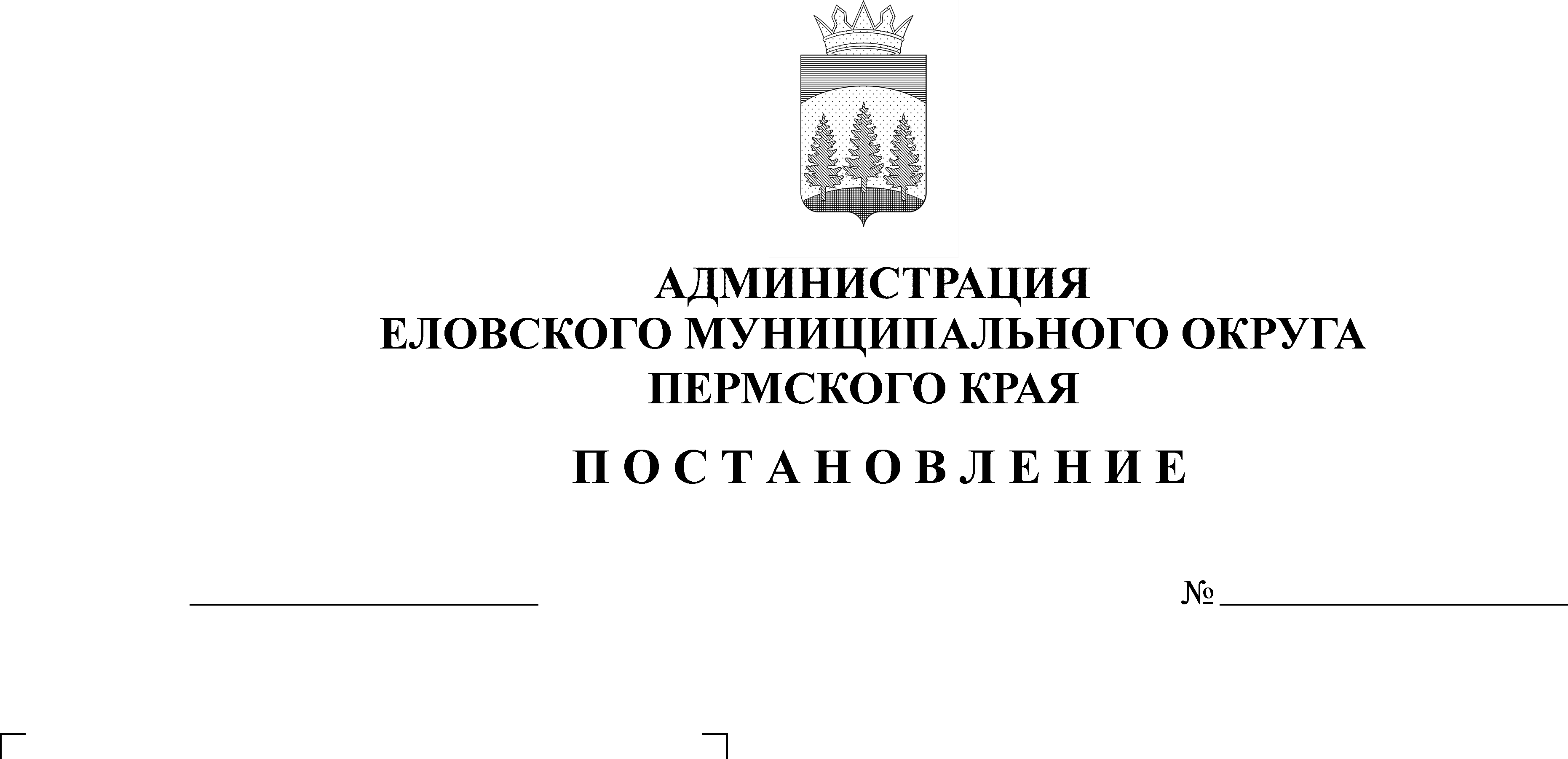 В соответствии с пунктом 4 части 2 статьи 22.1 Кодекса Российской Федерации об административных правонарушениях, Законом Пермского края от 01 декабря 2015 г. № 576-ПК «О наделении органов местного самоуправления государственными полномочиями Пермского края по созданию и организации деятельности административных комиссий», статьями 12.1, 12.3 Закона Пермского края от 06 апреля 2015 г. № 460-ПК «Об административных правонарушениях в Пермском крае», Постановлением Администрации Еловского муниципального округа Пермского края от 12 мая 2021 г. № 213-п «Об утверждении Положения об административной комиссии Еловского муниципального округа Пермского края» Администрация Еловского муниципального округа Пермского края ПОСТАНОВЛЯЕТ:1. Утвердить прилагаемый состав административной комиссии Еловского муниципального округа Пермского края.2. Признать утратившими силу постановления администрации Еловского района:от 22 августа 2017 г. № 300-п «Об утверждении состава административной комиссии Еловского муниципального района»;от 25 декабря 2017 г. № 501-п «О внесении изменений в состав административной комиссии Еловского муниципального района, утвержденный постановлением администрации Еловского муниципального района от 22 августа 2017 г. № 300-п»;от 25 апреля 2018 г. № 117-п «О внесении изменений в состав административной комиссии Еловского муниципального района, утвержденный постановлением администрации Еловского муниципального района от 22 августа 2017 г. № 300-п»;от 09 августа 2018 г. № 259-п «О внесении изменений в состав административной комиссии Еловского муниципального района, утвержденный постановлением администрации Еловского муниципального района от 22 августа 2017 г. № 300-п»;от 17 июля 2019 г. № 195-п «О внесении изменений в состав административной комиссии Еловского муниципального района, утвержденный постановлением администрации Еловского муниципального района от 22 августа 2017 г. № 300-п».3. Настоящее Постановление обнародовать на официальном сайте газеты «Искра Прикамья» и на официальном сайте Еловского муниципального округа Пермского края.4. Настоящее Постановление вступает в силу со дня обнародования.5. Контроль за исполнением настоящего Постановления возложить на заместителя главы администрации Еловского муниципального округа по социальной политике.Глава муниципального округа – глава администрации Еловского муниципального округа Пермского края                                               А.А. ЧечкинУТВЕРЖДЕНПостановлениемАдминистрации Еловского муниципального округа Пермского краяОт 08.10.2021 №  446-пСОСТАВадминистративной комиссии Еловского муниципального округа Пермского краяСофронова Татьяна Петровна- заместитель главы администрации Еловского округа по социальной политике, председатель административной комиссии;Халтурин Евгений Николаевич- начальник Территориального управления Администрации Еловского муниципального округа Пермского края, заместитель председателя административной комиссии;Черепанова Оксана Викторовна- главный специалист сектора по обеспечению деятельности административной комиссии, ответственный секретарь административной комиссии.Члены комиссии:Вандышева Светлана Анатольевна- врио начальника УУП и ПДН Пункта полиции (дислокация с. Елово) МО МВД России «Осинский» (по согласованию);Кротов Александр Васильевич- председатель Комитета имущественных отношений и градостроительства администрации Еловского муниципального округа Пермского края;Мещанинова Наталья Борисовна- начальник отдела казначейского исполнения бюджета и контроля финансового управления администрации Еловского муниципального округа Пермского края;Трофимов Иван Павлович- депутат Думы Еловского муниципального округа Пермского края (по согласованию);Федянина Светлана Александровна- депутат Думы Еловского муниципального округа Пермского края (по согласованию).